Муниципальное автономное дошкольное образовательное учреждение 
«Детский сад №65» г. Балаково Саратовской области                                                            Муниципальное методическое мероприятие 
                                                            «Неделя презентации педагогического мастерства 
                                                            в ДОУ» в рамках преемственности между дошкольным 
                                                            и начальным общим образованием по реализации 
                                                            ФГОС дошкольного образования среди 
                                                            педагогических работников муниципальных 
                                                            дошкольных образовательных учреждений БМР
«Экономика – гимнастика ума, 
логично мыслить учит нас она!»


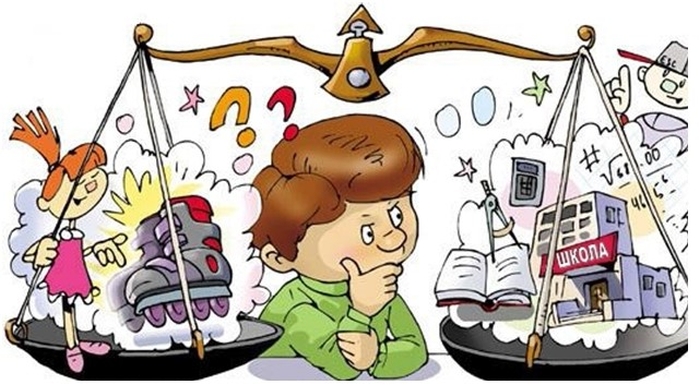 
                                            Позднякова Лариса Ивановна,                                            воспитатель высшей квалификационной категории,                                             подготовительной к школе группы № 11.Март 2021 г.Тема: «Экономика – гимнастика ума, логично мыслить учит нас она!».		
Цель. Формирование у детей готовности к школе.	
Задачи. 1. Способствовать развитию интересов детей, любознательности и познавательной мотивации.	
2. Развивать  логическое мышление, любознательность, умственную активность. Добиваться умения сравнивать, анализировать, наблюдать, делать выводы. 	
3. Воспитывать навыки сотрудничества, инициативности, самостоятельности,  умение слушать и взаимодействовать с другими.	
Материал. Проектор, деньги разных достоинств, клей, ножницы, цветные карандаши, дидактические игры «Поиграем в магазин», «Логическая цепочка».
                                                     Ход НОД.	
Игра в парах «Мой дружочек!».	
Здравствуй, здравствуй,мой дружочек! (здороваются за руку).	
Как живёшь ты? (ладонь направляется на друга).	
Как животик? (ладонью гладят себя по животику).	
За руки с тобой возьмёмся (берутся за руки),	
И друг другу улыбнёмся! (улыбаются друг другу).	
Воспитатель. Ребята, вот и начался новый день. Как хорошо, что сегодня мы здесь все вместе. Я желаю вам хорошего настроения. Пусть этот день принесет вам много нового и интересного. 	
Введение в игровую ситуацию.	
Воспитатель. Ребята, слышите какой-то звук?	 (Ответы детей). 	
Это же сигнал видео звонка нашей группы в Vibere. Посмотрим, кто с нами на связи? (слайд 2).	
На экране появляется грустный Буратино.	
Буратино.Здравствуйте, ребята!	
Воспитатель. Здравствуй, Буратино. Что с тобой случилось? Почему ты грустный?
Буратино. Было у меня 5 золотых монет, встретил я лису Алису и кота Базилио, они мне сказали.	
Воспитатель. Ребята, что же случилось с Буратино? 	
Ребёнок. «В стране «Дураков» есть волшебное поле – называется Поле Чудес.  На этом поле выкопай ямку, скажи три раза: «Крекс, фекс, пекс», – положи в ямку монеты, засыпь землёй, сверху посыпь солью, полей хорошенько и иди спать. Наутро из ямки вырастет небольшое деревце, на нём вместо листьев будут висеть золотые монеты»	
Буратино. Ребята, так вы знаете, что со мной произошло. Я ждал, ждал, а дерево так и не выросло, а мне так хочется, чтобы у нас с папой Карло было много денег, тогда я купил бы куртку для папы Карло, а себе новую азбуку.	
Воспитатель. Ребята, может вырасти дерево, увешанное золотыми монетами? Что нужно делать, что были деньги? Как же нам быть с Буратино? 	
(Ответы детей).	
Воспитатель. Не переживай, Буратино, это проделки кота Базилио и лисы Алисы. Мы с ребятами сможем тебе помочь. А ты слушай нас внимательно и запоминай!!!	
Ребята, что необходимо знать Буратино про деньги? (Ответы детей).	
Воспитатель. Чтобы научить Буратино правильно использовать свой бюджет, отправимся в город Экономика, в город, которого нет ни на одной карте. Но до начала путешествия проведем экономическую разминку «Угадай, о чем говорю» - угадать, о чем идет речь.	 
1. Деньги, которые получают папа или мама за работу, называется… (зарплата).	
2. Деньги, оплачиваемые пожилым людям, проработавшим много лет на фабрике, заводе называется… (пенсия).	
3. Плата за учебу (стипендия).	 
4. Деньги, затрачиваемые на покупку товаров и оплату услуг, называется… (расход). 
5. Обмен товарами без денежных расчетов (бартер).	
6. Продукт труда, имеющий цену (товар).	
Воспитатель. Молодцы! С заданием справились! Но как же нам попасть в этот необычный город?  Может спросить у Алисы? (Ответы детей).	

Алиса, привет! Мы с ребятами хотим отправится в город Экономика, которого нет ни на одной карте, но не знаем как туда попасть. Ты сможешь нам помочь?(слайд 3).	
Алиса. Я вам помогу.	
Глазки закрывайте,	
Немного помечтайте.	
Ветерок вас подхватил,	
В город Экономика переместил.	

Воспитатель. Спасибо, Алиса! Вот мы и в городе Экономика. Это необычный и загадочный город, в нём много улиц, у каждой улицы своё название. Хозяйка этого города царица Экономика, она учит искусству ведения хозяйства (слайд 4).	

Царица Экономика. Здравствуйте, мои, друзья! Я - Царица Экономика, рада встречи с вами. Предлагаю прогуляться по улицам города и послушать мои советы, как бережливо и с прибылью вести семейный бюджет.	

Воспитатель. Ну, что в путь? (Ответы детей).	
А вот и первая улица «Бюджетная» (слайд 5).	
Царица Экономика. В моём городе Экономика все начинается с бюджета.	
Скажите, из чего состоит бюджет в вашей семье? (слайд 6).	
Откуда появляются доходы? 	Какие бывают расходы?	
Что относится к основным расходам?	
Что относиться к дополнительным расходам? (Ответы детей).	

Воспитатель. Ребята, нарисуйте, на доске что относиться к основным расходам, чтобы Буратино хорошо запомнил, как надо правильно распоряжаться деньгами.	

Воспитатель. Ребята, давайте ещё раз напомним Буратино, что относится к доходу, а что к расходу. 	
                       Речевая игра «Доход-расход».	
Мама получила зарплату? (доход). 	
Бабушка заболела? (расход).	
Выиграла приз? (доход). 	
Потеряла кошелёк? (расход).	
Продала бабушка пирожки? (доход). Заплатили за квартиру? (расход).	
Нашла монетку 5 рублей? (доход).	
Купили игрушку? (расход).	
Коль трудился целый год, будет кругленький? (доход).	
Народная мудрость гласит: «По доходам и расход».	
	В каждой семье имеется свой семейный бюджет. Семья тратит деньги на разные нужды. Расходов в семье много, и их ни как не избежать. Так человек не может жить без еды, одежды, жилья. Одежда спасает от непогоды, еда необходима, чтобы быть здоровыми, жилье – чтобы в нем жить (слайд 7).

Царица Экономика. Молодцы! Я довольна вашими ответами. Можно продолжить наше путешествие.	
	
Воспитатель. Вторая улица «Денежная» (слайд 8), (показ детям мешочка).	
Царица Экономика. Ребята, готовы вы узнать, что в мешочке? Тогда отгадайте загадку:	
Бывают они медные, блестящие, бумажные,	
Но для любого из людей, поверьте, очень важные!	
Без них не купишь ты конфет, не заплатишь за вкусный обед    (деньги).	

Воспитатель. Ребята, давайте посмотрим,правильно вы угадали (показывает деньги). А как вы думаете, для чего нам нужны деньги? Какие деньги вы знаете? Что больше 1 рубль или 1 копейка? Назовите монеты, которые я выложу на стол. (Ответы детей).	

Дети рассматривают деньги.Воспитатель. Было такое время, когда люди совсем не знали денег. Они пользовались обменом. Например, за одного барана можно было получить 5 кувшинов, а за топор – три копья. Но это были неудобные деньги (слайд 9).	
Постепенно люди поняли, что деньги должны быть не временными, а постоянными. Нужно, чтобы деньги легко было носить с собой и даже малое их количество равнялось по ценности и быку, и дому, и кувшину.	
Одними из первых денег были ракушки, которые назывались каури. Их собирали на веревочку, как бусы. Они были блестящие, прочные и маленькие. 
Люди перепробовали немало «денег», пока не пришли к деньгам металлическим. Чтобы их нельзя было подделать их стали клеймить. Клеймо обозначало количество металла в слитке. Постепенно понадобилось отражать на слитке место изготовления – город, государство. А дальше появились изображения богов, царей, появились символы их власти – гербы.	 
Первые бумажные деньги в России ввела Екатерина II, ее портрет был на купюре в 100 рублей. Эту купюру назвали «Катенькой» (слайд 10).
	А как вы думаете, где в наше время безопасно хранить деньги? Что такое банкомат? Какие деньги вы еще знаете? А какими деньгами мы с вами сейчас пользуемся? Чем люди могут рассчитываться? Почему? Чем, по-вашему, удобнее пользоваться? (Ответы детей), (слайд 11).	
	В каждой стране имеются свои деньги, и все они по-разному называются: в России рубли, на Украине - гривны, в Америке – доллары (слайд 12).Царица Экономика. Я хочу вам предложить решить экономические задачи. Нужно подумать, как разумно распорядиться деньгами в разных случаях.	
1. В кошельке было 17 рублей, израсходовали 15 рублей. Сколько денег осталось? (слайд 13).	
2. Мама дала Маше 10 рублей и Денису 5 рублей. Могут ли они купить фломастеры по цене 20 рублей? (слайд 14).	
3. Когда валенки стоят дороже: летом или зимой? (слайд 15).	
4. В 2-х магазинах продают картофель: в одном магазине по цене 17 рублей за 1 килограмм, а в другом по цене 19 рублей за 1 килограмм. В каком магазине раскупят картофель быстрее?	(слайд 16).	
5. Если хлеб стоит 20 рублей, а булочка 12 рублей? Что дороже, что дешевле? (слайд 17).	
6. На березе 2 синички продавали рукавички.	
    Прилетело еще 5-ть. Сколько будут продавать? (слайд 18).	
7. Кот Матроскин решил накопить денег и купить все, что захочет, но пес Шарик утверждает, что не все продается и покупается. Разрешите этот спор. Сможет ли Матроскин купить: корову, посуду, дружбу, телевизор, хорошую погоду, конфеты, здоровье, шапочку, ветер, доброту? (слайд 19).	

Царица Экономика. Молодцы! С экономическими задачами вы справились.	 

Чтобы глазки отдохнули, сделаем гимнастику для глаз.	
Глазкам нужно отдохнуть (закрыть глаза),Нужно глубоко вздохнуть (глубокий вдох, глаза закрыты).Глаза по кругу побегут (глаза открыть (движение зрачком по кругу по часовой и против часовой стрелки).Много-много раз моргнут (моргание глазами), Глазкам стало хорошо (легкое касание кончиками пальцев закрытых глаз),Увидят мои глазки все!» (глаза распахнуты, на лице широкая улыбка) (слайд 20).Воспитатель. Буратино, ты запомнил, что деньги - средство платежа за товары и услуги. Деньги надо беречь, меньше расходовать по пустякам, быть с деньгами бережливым. Ведь недаром говорят: «Копейка рубль бережет» (слайд 21).	

А мы продолжаем наше путешествие и попадаем на улицу «Товарная» (слайд 22).	
Царица Экономика. А сейчас послушайте мою загадку:	
Угадай, как то зовется, что за деньги продается?	
Это не чудесный дар? А просто - напросто   (товар).	

Буратино. Есть много разных товаров. Ребята, помогите мне определить, в каких магазинах, что можно купить (слайд 23). 	
	               Дидактическая игра «Сделай покупку».	
На столе лежат картинки, на которых изображены товары. Ребенок берет картинку, называет товар и магазин, где можно купить. Кладет картинку, в соответствии с вывеской магазина.	
Воспитатель. Ребята, давайте с вами зайдем в магазин «Игрушек».	

Пальчиковая гимнастика «Магазин «Игрушек» (слайд 24).	
Наш дворец для всех открыт, продавщица говорит:	
«Он наполнен чудесами, Вы на них взгляните сами.	
Посмотрите на витрины - тут и звери и машины,	
Тут и куклы в платьях модных, выбирайте, что угодно!	
Есть матрешки расписные и игрушки заводные,	 
Золотые рыбки. И всем вам по улыбке!».	 

Воспитатель. Ребята, покажите какой путь проделывает товар до прилавка магазина. Игра «Логическая цепочка». 	
На листах дети соединяют стрелочками картинки по порядку.	

Воспитатель. Буратино, мы надеемся, что ты запомнил в каком магазине какой товар можно купить. 	
Царица Экономика. Ребята, молодцы, разобрались с большим количеством товара.

Воспитатель. Оправляемся дальше. Мы вышли  с вами на улицу «Монетный двор» (слайд 25), где мы покажем Буратино, что монеты не растут на дереве. Используя прием рисования – тиснение, дети изготавливают монеты. Затем дети вырезают монеты из бумаги и склеивают между собой 2 половинки. И получаются – золотые монеты.
Буратино. Спасибо, вам, ребята. Я запомнил, что монеты изготавливают на производстве люди, они не растут на дереве.	

Воспитатель. А впереди последняя улица «Прибыльная» (слайд 26). 

Царица Экономика. У вас появится прибыль, как только вы разгадаете кроссворд и по вертикали прочитаете получившееся слово.	
(слайд 27). По горизонтали: 1. Учреждение, в котором хранятся деньги.	
2. Информация, которая помогает продать и купить товар.	
3. То, что продается и покупается.	
4. В чем измеряется цена товара.	
По вертикали: Неожиданная находка, которая принесла дополнительный доход. 

(слайд 28).	Физкультурная минутка «Клад».	
Мы нашли богатый клад (изображают, как копают клад),	
Каждый кладу очень рад (дети улыбаются друг другу).	
Стали думать, как нам быть (повороты головой),	
Как же клад нам разделить (руки в сторону)?	
Чтоб хватило всем друзьям, делим ровно пополам.Царица Экономика. Правильно, это – клад, он храниться в сундуке.		Молодцы, ребята! Я рада, что вы побывали у меня в гостях и узнали много нового об  экономике. Но, пришло время прощаться. Я не могу отпустить своих друзей без подарка и хочу подарить сундучок, в нем хранится ваш клад.	
Воспитатель (открывает сундучок, в нем шоколадные монеты).	
Ребята, посмотрите здесь деньги. Но это   не   простые   деньги,  а  золотые.	
Спасибо, царица Экономика.	

Царица  Экономика (слайд 29). Чтобы вам вернуться в детский сад, закрывайте глаза и повторяйте за мной: Вокруг себя повернись и в  детском саду очутись.	
До свидания, ребята!	
Рефлексия.  Воспитатель. Вот мы и вернулись в наш родной детский сад (слайд 30).	
В каком городе сегодня побывали? Хотели бы вы ещё побывать в городе Экономика? Что интересного было во время путешествия? Какое задание было трудным? Лёгким?   Ребята, как вы думаете, мы помогли сегодня Буратино? (Ответы детей).	
Буратино, тебя не смогут обмануть лиса Алиса и кот Базилио.	

Буратино. Спасибо большое, ребята, за такое увлекательное путешествие. Теперь я знаю, что мне нужно делать с денежками и как их правильно потратить на нужные вещи. Я побегу домой к папе Карло, у меня накопилось много дел, куплю Азбуку и пойду в школу. До свидания!!!	
	
Воспитатель.  Я думаю, что ваше желание сбудется, и мы ещё раз побываем в удивительном городе Экономика. Наше приключение закончим стихами о законах Экономики.	
Дети. С экономикой нас начали знакомить.		
Что такое «вклад» и «банк», 	
Как деньги экономить?	
Мы доход своей семьи,	
Вместе подсчитали.	
Знаем цену всем вещам,	
Что нам покупали.	
«Бизнес», «бартер» и «бюджет» - 	
Что это такое?	
От гремучих этих слов	
Детям нет покоя.	
Будем знания получать,	 
Капитал накопим,	
И тебе, наш детский сад,	
Вбудущем поможем.	


Воспитатель. А теперь мы улыбнемся,	
Дружно за руки возьмемся.	
И друг другу на прощанье	
Мы подарим пожелание –	
Знания ищи всегда, 		
Самым умным в школе будешь ты тогда!	

1.
Б
А
Н
К2.
Р
Е
К
Л
АМ
А3.
Т
О
В
А
Р4.
Д
Е
Н
Ь
Ь
Г
И